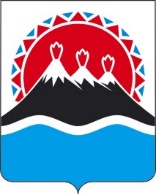 МИНИСТЕРСТВО СПОРТА КАМЧАТСКОГО КРАЯПРИКАЗг. Петропавловск-КамчатскийВ соответствии с Федеральным законом от 04.12.2007 № 329-ФЗ «О физической культуре и спорте в Российской Федерации», Законом Камчатского края от 23.06.2021 № 625 «Об отдельных вопросах в области физической культуры и спорта в Камчатском крае», Положением о Министерстве спорта Камчатского края, утвержденным постановлением Правительства Камчатского края от 18.12.2012 
№ 562-ППРИКАЗЫВАЮ:1. Утвердить прилагаемые нормы расходов средств на проведение официальных физкультурных мероприятий и спортивных мероприятий, включенных в Календарный план физкультурных мероприятий и спортивных мероприятий Камчатского края. 3. Признать утратившим силу приказ Министерства спорта Камчатского края от 26.12.2018 № 481 «Об утверждении Норм расходов средств на проведение физкультурных мероприятий и спортивных мероприятий, обеспечение участия спортсменов спортивных сборных команд Камчатского края по видам спорта в межрегиональных, всероссийских и международных спортивных мероприятиях и физкультурных мероприятиях».4. Контроль за исполнением настоящего приказа возложить на начальника отдела развития видов спорта и высшего спортивного мастерства Министерства спорта Камчатского края.5. Настоящий приказ вступает в силу после дня его официального опубликования и распространяется на правоотношения, возникшие с 1 февраля 2023 года.Приложение к приказу Министерства спорта Камчатского краяот [Дата регистрации] № [Номер документа]Нормы расходов средств на проведение официальных физкультурных мероприятий и спортивных мероприятий, включенных в Календарный план физкультурных мероприятий и спортивных мероприятий Камчатского краяПроживание участников физкультурных мероприятий и спортивных мероприятий, включая тренеров, представителей спортивных команд, спортивных судей и лиц, сопровождающих многодневные спортивные мероприятия и физкультурные мероприятия по ездовому спортуТаблица 1 Питание участников физкультурных мероприятий и спортивных мероприятий, включая тренеров, представителей спортивных команд, спортивных судей, волонтеров и лиц, сопровождающих многодневные спортивные мероприятия и физкультурные мероприятия по ездовому спорту (далее – Участники)Таблица 2 Питание Участников физкультурных мероприятий и спортивных мероприятий осуществляется также в период следования к месту проведения физкультурных мероприятий и спортивных мероприятий и обратно. Питание спортсменов также осуществляется в период следования к месту проведения углубленных медицинских осмотров и обратно. Услуги спортивных судей на физкультурных мероприятиях и спортивных мероприятиях, за исключением межрегиональных и всероссийских спортивных мероприятий Таблица 3При необходимости на подготовительном и заключительном этапах проведения физкультурных мероприятий и спортивных мероприятий работа главного спортивного судьи, главного спортивного судьи-секретаря оплачивается дополнительно в количестве не более двух дней, заместителя главного спортивного судьи и заместителя главного спортивного судьи-секретаря соответственно – не более одного дня.Услуги спортивных судей на всероссийских спортивных мероприятиях и региональных этапах комплексных всероссийских физкультурных мероприятий, включающих проведение мероприятий по нескольким видам спорта Таблица 4При необходимости на подготовительном и заключительном этапах проведения физкультурных мероприятий и спортивных мероприятий работа главного спортивного судьи, главного спортивного судьи-секретаря оплачивается дополнительно в количестве не более двух дней, заместителя главного спортивного судьи и заместителя главного спортивного судьи-секретаря соответственно – не более одного дня.5. Услуги по обеспечению наградной атрибутикой победителей и призеров физкультурных мероприятий и спортивных мероприятийТаблица 5В командных игровых видах спорта и командных спортивных дисциплинах, а также по итогам общекомандного зачета команды, занявшие призовые места, награждаются кубками, а участники команд медалями и дипломами.Победителям в личных видах программы вручается памятный приз или кубок, медаль и диплом, а призерам – медаль и диплом.6. Услуги по обеспечению сувенирной продукцией участников физкультурных мероприятий и спортивных мероприятийТаблица 67. Услуги по обеспечению транспортными средствами участников физкультурных мероприятий и спортивных мероприятийТаблица 7Оплата услуг производится из расчета не более двенадцати часов в день при проведении физкультурных мероприятий и спортивных соревнований, проводимых на территории Камчатского края и других субъектах Российской Федерации.8. Услуги по предоставлению объектов спорта, включенных во Всероссийский реестр объектов спортаТаблица 8Оплата услуг производится из расчета не более двенадцати часов в день при проведении физкультурных и спортивных мероприятий, проводимых на территории Камчатского края и Российской Федерации.9. Услуги по подготовке мест проведения физкультурных мероприятий и спортивных мероприятийТаблица 910. Услуги по информационно-техническому обеспечению физкультурных мероприятий и спортивных мероприятийТаблица 1011. Услуги по аккредитации участников и организаторов спортивных мероприятийТаблица 1112. Услуги по обеспечению безопасности в местах проведения физкультурных мероприятий и спортивных мероприятийТаблица 12Оплата услуг производится исходя из расчета не более двенадцати часов в день при проведении физкультурных мероприятий и спортивных соревнований, проводимых на территории Камчатского края.13. Услуги по организации и проведению торжественных церемонийТаблица 1314. Услуги по организации культурной программы во время проведения физкультурных мероприятий и спортивных мероприятии Таблица 1415. Услуг по обеспечению спортивной экипировкой участников физкультурных мероприятий и спортивных мероприятий (спортсменов, спортсменов-ведущих, тренеров, спортивных судей, представителей спортивных команд, волонтеров)Таблица 15[Дата регистрации]№[Номер документа]Об утверждении норм расходов средств на проведение официальных физкультурных мероприятий и спортивных мероприятий, включенных в Календарный план физкультурных мероприятий и спортивных мероприятий Камчатского краяМинистр[горизонтальный штамп подписи 1]           К.В. Хмелевский№ п/пКатегория мероприятийстоимость на одногочеловека в сутки(руб.)1231Официальные физкультурные мероприятия и спортивные мероприятия, включенные в Календарный план физкультурных мероприятий и спортивных мероприятий Камчатского краядо 4000№ п/пКатегория мероприятийстоимость на одногочеловека в день(руб.)1231Международные, всероссийские и межрегиональные спортивные мероприятия, проводимые на территории Российской Федерациидо 10002Всероссийские и межрегиональные физкультурные мероприятия до 8003Региональные и межмуниципальные физкультурные и спортивные мероприятия, за исключением физкультурных и спортивных мероприятий, проводимых на территориях с отсутствием необходимой социальной инфраструктуры до 7004Учебно-тренировочные мероприятия, проводимые на базе структурных подразделений краевых государственных учреждений, подведомственных Министерству спорта Камчатского края   до 12005Официальные физкультурные мероприятия и спортивные мероприятия, включенные в Календарный план физкультурных мероприятий и спортивных мероприятий Камчатского края, и проводимые на территориях с отсутствием необходимой социальной инфраструктуры до 1500№ п/пНаименования спортивных судей в составе судейской коллегииквалификационные категории спортивных судей в соответствии с приказом Минспорта России от 28.02.2017 № 1344 «Об утверждении положения о спортивных судьях»  квалификационные категории спортивных судей в соответствии с приказом Минспорта России от 28.02.2017 № 1344 «Об утверждении положения о спортивных судьях»  квалификационные категории спортивных судей в соответствии с приказом Минспорта России от 28.02.2017 № 1344 «Об утверждении положения о спортивных судьях»  квалификационные категории спортивных судей в соответствии с приказом Минспорта России от 28.02.2017 № 1344 «Об утверждении положения о спортивных судьях»  квалификационные категории спортивных судей в соответствии с приказом Минспорта России от 28.02.2017 № 1344 «Об утверждении положения о спортивных судьях»  № п/пНаименования спортивных судей в составе судейской коллегииспортивный судья всероссийской категорииспортивный судья первой категорииспортивный судья второй категорииспортивный судья третьей категорииюный спортивный судья123456711. Размер оплаты установлен за обслуживание одного соревновательного дня, за исключением командных игровых видов спорта (руб.)1. Размер оплаты установлен за обслуживание одного соревновательного дня, за исключением командных игровых видов спорта (руб.)1. Размер оплаты установлен за обслуживание одного соревновательного дня, за исключением командных игровых видов спорта (руб.)1. Размер оплаты установлен за обслуживание одного соревновательного дня, за исключением командных игровых видов спорта (руб.)1. Размер оплаты установлен за обслуживание одного соревновательного дня, за исключением командных игровых видов спорта (руб.)1. Размер оплаты установлен за обслуживание одного соревновательного дня, за исключением командных игровых видов спорта (руб.)2Главный спортивный судья и (или) технический делегат8007004503Главный спортивный судья-секретарь7006004504Заместитель главного спортивного судьи, главного судьи-секретаря и спортивный судья, включенный в состав главной судейской коллегии6005004005Спортивный судья, входящий в состав судейской бригады50045040035030062. Командные игровые виды спорта2. Командные игровые виды спорта2. Командные игровые виды спорта2. Командные игровые виды спорта2. Командные игровые виды спорта2. Командные игровые виды спорта72.1 Размер оплаты установлен за обслуживание одного соревновательного дня (руб.)2.1 Размер оплаты установлен за обслуживание одного соревновательного дня (руб.)2.1 Размер оплаты установлен за обслуживание одного соревновательного дня (руб.)2.1 Размер оплаты установлен за обслуживание одного соревновательного дня (руб.)2.1 Размер оплаты установлен за обслуживание одного соревновательного дня (руб.)2.1 Размер оплаты установлен за обслуживание одного соревновательного дня (руб.)8Главный спортивный судья8007004509Главный спортивный судья-секретарь70060045010Заместитель главного спортивного судьи, главного судьи-секретаря600500400112.2. Размер оплаты установлен за обслуживание одного матча (руб.), за исключением оплаты матчей в баскетболе 3х3. Размер оплаты за обслуживание матчей в баскетболе 3х3 установлен за один соревновательный день (руб.)2.2. Размер оплаты установлен за обслуживание одного матча (руб.), за исключением оплаты матчей в баскетболе 3х3. Размер оплаты за обслуживание матчей в баскетболе 3х3 установлен за один соревновательный день (руб.)2.2. Размер оплаты установлен за обслуживание одного матча (руб.), за исключением оплаты матчей в баскетболе 3х3. Размер оплаты за обслуживание матчей в баскетболе 3х3 установлен за один соревновательный день (руб.)2.2. Размер оплаты установлен за обслуживание одного матча (руб.), за исключением оплаты матчей в баскетболе 3х3. Размер оплаты за обслуживание матчей в баскетболе 3х3 установлен за один соревновательный день (руб.)2.2. Размер оплаты установлен за обслуживание одного матча (руб.), за исключением оплаты матчей в баскетболе 3х3. Размер оплаты за обслуживание матчей в баскетболе 3х3 установлен за один соревновательный день (руб.)2.2. Размер оплаты установлен за обслуживание одного матча (руб.), за исключением оплаты матчей в баскетболе 3х3. Размер оплаты за обслуживание матчей в баскетболе 3х3 установлен за один соревновательный день (руб.)12Главный спортивный судья матча (спортивный судья матча) и (или) комиссар (инспектор)70060035013Помощник спортивного судьи матча и (или) линейный спортивный судья матча60050040030014Спортивный судья, входящий в состав судейской бригады500400300250200№ п/пНаименования спортивных судей в составе судейской коллегииквалификационные категории спортивных судей в соответствии с приказом Минспорта России от 28.02.2017 № 1344 «Об утверждении положения о спортивных судьях»  квалификационные категории спортивных судей в соответствии с приказом Минспорта России от 28.02.2017 № 1344 «Об утверждении положения о спортивных судьях»  квалификационные категории спортивных судей в соответствии с приказом Минспорта России от 28.02.2017 № 1344 «Об утверждении положения о спортивных судьях»  квалификационные категории спортивных судей в соответствии с приказом Минспорта России от 28.02.2017 № 1344 «Об утверждении положения о спортивных судьях»  квалификационные категории спортивных судей в соответствии с приказом Минспорта России от 28.02.2017 № 1344 «Об утверждении положения о спортивных судьях»  № п/пНаименования спортивных судей в составе судейской коллегииспортивный судья всероссийской категорииспортивный судья первой категорииспортивный судья второй категорииспортивный судья третьей категорииюный спортивный судья123445566711. Размер оплаты установлен за обслуживание одного соревновательного дня, за исключением командных игровых видов спорта (руб.)1. Размер оплаты установлен за обслуживание одного соревновательного дня, за исключением командных игровых видов спорта (руб.)1. Размер оплаты установлен за обслуживание одного соревновательного дня, за исключением командных игровых видов спорта (руб.)1. Размер оплаты установлен за обслуживание одного соревновательного дня, за исключением командных игровых видов спорта (руб.)1. Размер оплаты установлен за обслуживание одного соревновательного дня, за исключением командных игровых видов спорта (руб.)1. Размер оплаты установлен за обслуживание одного соревновательного дня, за исключением командных игровых видов спорта (руб.)1. Размер оплаты установлен за обслуживание одного соревновательного дня, за исключением командных игровых видов спорта (руб.)1. Размер оплаты установлен за обслуживание одного соревновательного дня, за исключением командных игровых видов спорта (руб.)1. Размер оплаты установлен за обслуживание одного соревновательного дня, за исключением командных игровых видов спорта (руб.)2Главный спортивный судья и (или) технический делегат100010008008006006003Главный спортивный судья-секретарь100010008008006006004Заместитель главного спортивного судьи, главного судьи-секретаря и спортивный судья, включенный в состав главной судейской коллегии8008006006005005005Спортивный судья, входящий в состав судейской бригады70070060060050050040030062. Командные игровые виды спорта2. Командные игровые виды спорта2. Командные игровые виды спорта2. Командные игровые виды спорта2. Командные игровые виды спорта2. Командные игровые виды спорта2. Командные игровые виды спорта2. Командные игровые виды спорта2. Командные игровые виды спорта72.1 Размер оплаты установлен за обслуживание одного соревновательного дня (руб.)2.1 Размер оплаты установлен за обслуживание одного соревновательного дня (руб.)2.1 Размер оплаты установлен за обслуживание одного соревновательного дня (руб.)2.1 Размер оплаты установлен за обслуживание одного соревновательного дня (руб.)2.1 Размер оплаты установлен за обслуживание одного соревновательного дня (руб.)2.1 Размер оплаты установлен за обслуживание одного соревновательного дня (руб.)2.1 Размер оплаты установлен за обслуживание одного соревновательного дня (руб.)2.1 Размер оплаты установлен за обслуживание одного соревновательного дня (руб.)2.1 Размер оплаты установлен за обслуживание одного соревновательного дня (руб.)8Главный спортивный судья100010008008006006009Главный спортивный судья-секретарь1000100080080060060010Заместитель главного спортивного судьи, главного судьи-секретаря800800600600500500112.2. Размер оплаты установлен за обслуживание одного матча (руб.)2.2. Размер оплаты установлен за обслуживание одного матча (руб.)2.2. Размер оплаты установлен за обслуживание одного матча (руб.)2.2. Размер оплаты установлен за обслуживание одного матча (руб.)2.2. Размер оплаты установлен за обслуживание одного матча (руб.)2.2. Размер оплаты установлен за обслуживание одного матча (руб.)2.2. Размер оплаты установлен за обслуживание одного матча (руб.)2.2. Размер оплаты установлен за обслуживание одного матча (руб.)2.2. Размер оплаты установлен за обслуживание одного матча (руб.)12Главный спортивный судья матча (спортивный судья матча) и (или) комиссар (инспектор)80080070070050050013Помощник спортивного судьи матча и (или) линейный спортивный судья матча70070060060045045035014Спортивный судья, входящий в состав судейской бригады600600500500400400300250№ п/пКатегории мероприятий, призовые местастоимость памятных призов или кубков (руб.)стоимость памятных призов или кубков (руб.)стоимость медали(руб.)стоимость диплома(руб.)№ п/пКатегории мероприятий, призовые местакомандныеличныестоимость медали(руб.)стоимость диплома(руб.)1234561Всероссийские физкультурные мероприятия и спортивные мероприятияI место II место III место4000350030003000250020003003003008080802Региональные и межмуниципальные соревнования I место II место III место350033003000270023002000300300300808080№ п/пКатегория мероприятийстоимость комплекта из расчета на одного человека (руб.)1231Региональные, межрегиональные, всероссийские и международные физкультурные и спортивные мероприятиядо 1 500№ п/пНаименование транспортного средствастоимость услуг в час (руб.)1231Автобус от 20 до 50 посадочных местдо 40002Микроавтобус (пассажирский) от 8 до 20 посадочных местдо 25003Легковой автомобиль, в том числе автомобиль сопровождениядо 20004Грузовой автотранспорт (грузоподъемность до 1,5 тонны)до 20005Грузовой автотранспорт (грузоподъемность от 1,5 до 3,5 тонны)до 25006Грузовой автотранспорт (грузоподъемность от 3,5 до 5 тонн)до 35007Катердо100008Снегоходдо 2000№ п/пТип объекта спорта с указанием характеристики и назначениястоимость услуг в час (руб.)1231Объекты спорта крытого типа для проведения физкультурных и спортивных мероприятий по видам спортаОбъекты спорта крытого типа для проведения физкультурных и спортивных мероприятий по видам спортаОбъекты спорта крытого типа для проведения физкультурных и спортивных мероприятий по видам спорта2Арена, включающая спортивную площадкудо 50003Арена ледовая, включающая площадку с искусственным льдом с возможностью трансформациидо 120004Бассейны-ванны:25 метров50 метровдо 10500 до 125005Зал спортивныйдо 50006Манеж легкоатлетический, состоящий из замкнутой кольцевой беговой дорожки с наклонными виражами, выделенной прямой дорожкой для спринтерского бега и оборудованными секторами для легкоатлетических дисциплиндо 100007Многофункциональный спортивный комплекс, имеющий в своем составе две и более спортивные зоны различной или схожей функциональной направленностидо 100008Тир стрелковый, имеющий специально оборудованные линии мишеней, линию огня и огневую зону для видов спорта «пулевая стрельба», «практическая стрельба»:крытого типа из расчета стоимости одного стрелкового места;полуоткрытого типа из расчета стоимости одного стрелкового местадо 1000 до 10009Трасса спортивная, представляющая собой стационарную спортивную дистанцию, подготовленную в соответствии с правилами проведения физкультурных и спортивных мероприятий по различным видам спорта:для зимних видов спортадля летних видов спортадо 20000 до 1000010Центр шахматно-шашечный специализированный для видов спорта «шахматы» и «шашки»до 5000112. Объекты спорта открытого типа для проведения физкультурных и спортивных мероприятий по видам спорта2. Объекты спорта открытого типа для проведения физкультурных и спортивных мероприятий по видам спорта2. Объекты спорта открытого типа для проведения физкультурных и спортивных мероприятий по видам спорта12бассейны-ванны:25 метров50 метровдо 10500 до 1250013Комплекс биатлонно-лыжный, состоящий из лыжного стадиона, трасс и дистанций, биатлонного стрельбища для видов спорта «биатлон», «лыжные гонки», «спортивное ориентирование» и других:с использованием биатлонного стрельбищабез использования биатлонного стрельбищадо 15000 до 1000014Комплекс горнолыжный, состоящий из горнолыжных трасс различной категории сложности с необходимой инженерной инфраструктурой, обеспечивающей оснежение трасс и уход за ними, подъемного устройства и других сопутствующих сооружений для видов спорта «горнолыжный спорт», «сноуборд» и другихдо 3000015Комплекс лыжный, состоящий из лыжного стадиона, трасс и дистанций для видов спорта «лыжные гонки», «спортивное ориентирование» и другихдо 1500016Площадка спортивная, имеющая соответствующие габариты, разметку и оборудование для различных видов спортадо 350017Поле спортивное, имеющее соответствующие пространственно-территориальные характеристики, разметку и оснащение для различных видов спортадо 500018Сноуборд парк - фристайл центр, имеющий специально оборудованный участок склона или нескольких склонов, содержащий совокупность специализированных зон для видов спорта «горнолыжный спорт», «сноуборд» и «фристайл» и другихдо 3000019Стадион, состоящий из спортивного поля с синтетическим покрытием или натуральным газоном для различных видов спортадо 750020Стрельбище, состоящее из нескольких стрелковых стендов со специально оборудованными траншеями, зонами стрельбы и линиями огня для вида спорта «стендовая стрельба»до 2000021Тир стрелковый открытого типа, имеющий специально оборудованные линию мишеней, линию огня и огневую зону для видов спорта «практическая стрельба», из расчета стоимости одного стрелкового местадо 100022Центр парусный, состоящий из акватории и прилегающей к ней части суши с соответствующим оборудованием и постройками для видов спорта «парусный спорт», «плавание» и другихдо 1000023Многофункциональный спортивный комплекс, состоящий из спортивных зон различной или схожей функциональной направленностидо 7500№ п/пНаименованиестоимость услуг в день (руб.)количество дней в соответствии с регламентом12341Зимние виды спорта (спортивные дисциплины)до 120000до 102Летние виды спорта (спортивные дисциплины)до 10000до 10№ п/пКатегория мероприятийстоимость услуг из расчета одного дня соревнований (руб.)1231Международные, всероссийские и межрегиональные спортивные соревнования, проводимые на территории Камчатского края, региональные физкультурные и спортивные соревнованиядо 1500000№ п/пКатегория мероприятийстоимость аккредитации на одного человека (руб.)1231Всероссийские спортивные мероприятия, международные спортивные мероприятия, проводимые на территории Камчатского края до 500№ п/пКатегория физкультурных и спортивных мероприятийстоимость услуг в час одного сотрудника охранного предприятия (руб.)1231Региональные, межрегиональные, всероссийские и международные физкультурные мероприятия и спортивные мероприятиядо 1500№ п/пКатегория мероприятийстоимость организации и проведения торжественной церемонии (руб.)1231Межрегиональные, всероссийские и международные спортивные соревнования, проводимые на территории Камчатского краядо 30000002Региональные физкультурные мероприятия и спортивные соревнования до 150000№ п/пКатегория мероприятийстоимость услуг из расчета на одного человека (руб.)1231Межрегиональные, всероссийские и международные спортивные соревнования, проводимые на территории Камчатского края, региональные физкультурные мероприятия и спортивные соревнованиядо 10002Всероссийские и международные спортивные соревнования, проводимые на территории Камчатского края (в части атрибутики болельщиков – зрителей спортивных соревнований)до 500 Категория мероприятийстоимость одного комплекта для одного человека (руб.)стоимость одного комплекта для одного человека (руб.)стоимость одного комплекта для одного человека (руб.)Категория мероприятийспортсмен, спортсмен-ведущий, тренерспортивный судья, представитель спортивных сборных команд Камчатского края команды волонтер123451Региональные, межрегиональные, всероссийские и международные физкультурные мероприятия и спортивные мероприятиядо 50000до 20000до 5000